YALE SCHOOL OF MEDICINEDepartment of Pathology2020-21 Research in Progress Series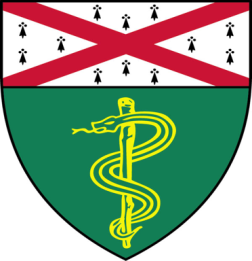 Jonathan Sun, (Fernandez-Hernando Lab)Ph.D. Candidate“Delineating Hepatocyte Metabolic Transitions in Obesity-Induced Hepatocellular Carcinoma”AndSaba Shafi, MBBS, M.D. (Rimm Lab)Postdoctoral Associate“Building a Companion Diagnostic Test for Siglec-15”Join Zoom Meetinghttps://zoom.us/j/95032258483Passcode:  889918Tuesday, October 27th, 9:30-10:30 a.m."All the contents are proprietary, unauthorized use of the information is prohibited and unethical". Questions? Wendy Folsom, Pathology:  Wendy.Folsom@yale.edu, LH315, 203-785-3478